   I. I.S. “A. M. DE’ LIGUORI” SANT’AGATA DE’ GOTI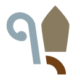                PIANO DIDATTICO PERSONALIZZATO                              CORSO DI STUDIO _______________________ a. s. ____/____DATI GENERALIFUNZIONAMENTO DELLE ABILITÀ DI LETTURA, SCRITTURA E CALCOLOPersonalizzazione della Didattica (5)      inserire materie del corso di studio interessato Patto con la famigliaSi autorizza la piena applicazione del presente Piano Didattico Personalizzato concordato e redatto da:Nome e CognomeData di nascitaClasseInsegnante referenteDiagnosi medico-specialisticaredatta in data…da…presso…Interventi pregressi e/o contemporanei al percorso scolastico effettuati da… presso…periodo e frequenza….modalità….Scolarizzazione pregressadocumentazione in possesso della scuola e relativa ai precedenti gradi di scuolaRapporti scuola-famiglia        LetturaElementi desunti dalla diagnosiElementi desunti dall’osservazione in classe (1)        LetturaVelocità        LetturaCorrettezza        LetturaComprensione       ScritturaElementi desunti dalla diagnosiElementi desunti dall’osservazione in classe (2)       ScritturaGrafia       ScritturaTipologia di errori       ScritturaProduzione       Calcolo Elementi desunti dalla diagnosiElementi desunti dall’osservazione in classe (3)       Calcolo Mentale       Calcolo Per iscritto       Altro (4)Eventuali disturbi nell'area motorio-prassica:Eventuali disturbi nell'area motorio-prassica:Eventuali disturbi nell'area motorio-prassica:       Altro (4)Ulteriori disturbi associati:Ulteriori disturbi associati:Ulteriori disturbi associati:       Altro (4)Bilinguismo o italiano L2:Bilinguismo o italiano L2:Bilinguismo o italiano L2:       Altro (4)Livello di autonomia: Livello di autonomia: Livello di autonomia: MISURE DISPENSATIVE (7)ITA.LIANOMATE.MATICA□□□□□□□□□□□□□□□□□□□□□□□□□□□□□□□□□□□□□□□□□□□□□□□□□□□□□□□□□□□□□□□□□□□□□□□□□□□□□□□□□□□□□□□□□□□□□□□□□□□□□□□□□□□□□□□□□□□□□□□□□□□□□□□□□□□□□□□□□□□□□□□□□□□□□□□□□□STRUMENTI COMPENSATIVI (6) ITA.LIANOMATE.MATICA□□□□□□□□□□□□□□□□□□□□□□□□□□□□□□□□□□□□□□□□□□□□□□□□□□□□□□□□□□□□□□□□□□□□□□□□□□□□□□□□□□□□□□□□□□□□□□□□□□□□□□□□□□□□□□□□□□□□□□□□□□□□□□□□□□□□□□□□□□□□□□□□□□□□□□□□□□STRATEGIE E METODOLOGICHE DIDATTICHE (8)ITA.LIANOMATE.MATICA□□□□□□□□□□□□□□□□□□□□□□□□□□□□□□□□□□□□□□□□□□□□□□□□□□□□□□□□□□□□□□□□□□□□□□□□□□□□□□□□□□□□□□□□□□□□□□□□□□□□□□□□□□□□□□□□□□□□□□□□□□□□□□□□□□□□□□□□□□□□□□□□□□□□□□□□□□MODALITÀ DI VERIFICA E VALUTAZIONE (9)(anche per esami conclusivi dei cicli)ITA.LIANOMATE.MATICA□□□□□□□□□□□□□□□□□□□□□□□□□□□□□□□□□□□□□□□□□□□□□□□□□□□□□□□□□□□□□□□□□□□□□□□□□□□□□□□□□□□□□□□□□□□□□□□□□□□□□□□□□□□□□□□□□□□□□□□□□□□□□□□□□□□□□□□□□□□□□□□□□□□□□□□□□□SI CONCORDANO CON I GENITORI / RESPONSABILISI CONCORDANO CON I GENITORI / RESPONSABILIRiduzione dei compiti a casaUso di schemi e mappe concettualiIl tempo da dedicare allo studio a casaLe attività in cui necessita di un aiutoLe materie in cui necessita di un aiutoUn aiuto da parte di genitori/ esperto / educatoreLettura del compito scritto da parte dell’insegnanteTempi più lunghi per le verificheVerifiche con contenuti ridotti e/o semplificatiInterrogazioni programmateMISURE DISPENSATIVE DA UTILIZZARE A CASAMISURE DISPENSATIVE DA UTILIZZARE A CASALettura ad alta voceScrittura sotto dettaturaMemorizzazione di sequenze complesseSTRUMENTI COMPENSATIVI DA UTILIZZARE A CASASTRUMENTI COMPENSATIVI DA UTILIZZARE A CASARegistratore e risorse audio (sintesi vocale, audiolibri, libri digitali)Software didattici specificiVideoscrittura, sintesi vocale, calcolatrice, ecc.…Altro (specificare)COGNOME NOMEFIRMAFAMIGLIAFAMIGLIAINSEGNANTIINSEGNANTIINSEGNANTIINSEGNANTIINSEGNANTIINSEGNANTIINSEGNANTIINSEGNANTIINSEGNANTIINSEGNANTIINSEGNANTIINSEGNANTIINSEGNANTIALLIEVA/O